F E L H Í V Á STisztelt Lakosság, Tisztelt Partnereink!Mátészalka Város Önkormányzata a hatályos Településrendezési Terv átfogó módosítását, valamint külön egyszerűsített eljárásban a Mátészalka-Ópályi között tervezett kerékpárút megvalósításához szükséges településrendezési terv módosítását folytatja. Az eljárás során célunk a teljeskörű tájékoztatás biztosítása, a lakosság és a partnereink véleményének megismerése, melynek céljából2023. június 29-én (csütörtökön) 1800 órátólLAKOSSÁGI FÓRUMOTtartunk.Helyszíne: Mátészalka Polgármesteri Hivatal 3. emeleti tárgyaló teremAz Önkormányzatunk a Véleményezési dokumentációkkal kapcsolatban várja észrevételeiket, véleményüket, amit az alábbi módokon lehet megtenni:elektronikus levélben a tarkanyiakos@mateszalka.hu e-mail címre küldve;postai úton a Polgármesteri Hivatal Mátészalka, Hősök tere 9. szám címre küldve. A dokumentációk előzetesen megtekinthetők Mátészalka Város honlapján a mateszalka.hu  > fejlesztések  >  településrendezési terv átfogó módosításmateszalka.hu > fejlesztések  >  Mátészalka-Ópályi kerékpárút véleményezési dokumentációhelyen, továbbá a Mátészalka Város Polgármesteri Hivatal Kazinczy utca 1. szám alatti Projekt Irodájában (a CIB Bank épületében).Tisztelt Mátészalkai Lakosok, Tisztelt Partnereink!Kérem, hogy juttassák el Önkormányzatunkhoz észrevételeiket, véleményüket, melyet legkésőbb a fórumot követő 5 napon belül lehet megtenni.Fontos, hogy csak és kizárólag a tárgyhoz szorosan kapcsolódó véleményeket tudjuk értékelni, egyéb eltérő tárgyú véleményeket a jogszabályi előírások szerint figyelmen kívül kell hagynunk!  Mátészalka, 2023. június 20.Tisztelettel, 						          Dr. Hanusi Péter 					 	             polgármester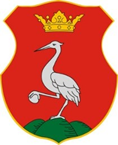 MÁTÉSZALKA VÁROSÖNKORMÁNYZATAMátészalka, Hősök tere 9.Tel.: 44/501-358, Fax: 44/501-360E-mail: onkormanyzat@mateszalka.huIktatószám: 50-9/2023Ügyintéző: Tárkányi ÁkosElérhetősége:+36-44-501-339 tarkanyiakos@mateszalka.huTárgy: Mátészalka város településrendezési terveinek módosítása lakossági fórum hirdetése